       Егерме һигеҙенсе сакырылышы                              четвёртое заседание       дүртенсе              ултырышы                                      Двадцать восьмого созыва          KАРАР                                                                       РЕШЕНИЕ                                                  «12»     декабрь     2019 й.                 №  28                 «12»     декабря         2019 г.О передаче полномочий по осуществлению внутреннегомуниципального финансового контроля в сфере бюджетных правоотношений и контроля в сфере закупок товаров, работ, услуг            В целях обеспечения соблюдения бюджетного законодательства Российской Федерации и иных нормативных правовых актов, регулирующих бюджетные правоотношения, в соответствии с пунктом 4 статьи 15 Федерального закона от 06.10.2003 № 131-ФЗ «Об общих принципах организации местного самоуправления в Российской Федерации», статьями 157, 265, 269.2 Бюджетного кодекса Российской Федерации, частью 8 статьи 99 Федерального закона от 05.04.2013 № 44-ФЗ «О контрактной системе в сфере закупок товаров, работ, услуг для обеспечения государственных и муниципальных нужд» и Уставом сельского поселения Матвеевский сельсовет муниципального района Кушнаренковский район Республики Башкортостан, Совет сельского поселения Матвеевский сельсовет муниципального района Кушнаренковский район Республики Башкортостан РЕШИЛ:          1. Передать полномочия по внутреннему муниципальному финансовому контролю, предусмотренные статьей 269.2 Бюджетного кодекса Российской Федерации и частью 8 статьи 99 Федерального закона от 05.04.2013 № 44-ФЗ, Администрации муниципального района Кушнаренковский район Республики Башкортостан.         2. Администрации сельского поселения Матвеевский сельсовет муниципального района Кушнаренковский район Республики Башкортостан заключить Соглашение о передаче полномочий по осуществлению внутреннего муниципального финансового контроля в сфере бюджетных правоотношений и контроля в сфере закупок товаров, работ, услуг с Администрацией муниципального района Кушнаренковский район Республики Башкортостан за счет межбюджетных трансфертов, предоставляемых из бюджета поселения в бюджет муниципального района Кушнаренковский район Республики Башкортостан.        3. Настоящее Решение вступает в силу с момента подписания.        4. Настоящее Решение разместить на официальном сайте сельского поселения Матвеевский сельсовет муниципального района Кушнаренковский район Республики Башкортостан в сети «Интернет».  Глава сельского поселения                                                                              Э.К. БагаутдиновБашkортостан  РеспубликаһыКушнаренко районы муниципаль районыныңматвеев ауыл советы ауыл билӘмӘһе cоветы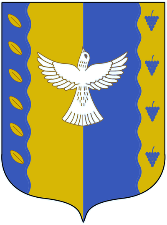 совет сельского поселенияМатвеевский  сельсовет муниципального района Кушнаренковский районреспублики башкортостан